Supporting InformationTable S1. Summary measurements of stimuli used for playback experiments (mean ± SD). Measurements were taken from fundamental frequencies of individual phrases (n = 30 per species, 6 phrases for 5 different stimuli).Table S2. Evidence for playback-induced changes in the number repetitions per vocalisation for short songs, long songs, trills, and all vocalisations in Rufous Antpitta Grallaria rufula produced in an hour period. In antpittas, repetitions per vocalisation were higher for all vocalisation types except trills after playback (control vs. playback group effect ranked above null). Δ AICc shows the difference between the model AICc (Akaike’s Information Criterion corrected for small sample sizes) and the minimum AICc in the set of models; AICc weights (wi) show the relative likelihood of model i; k indicates the number of parameters; % DE is percent deviance explained by the model.aLowest AICc = 112.8 (all vocalisations), 144.5 (short songs), 44.5 (long songs), and 53.9 (trills).Table S3. Evidence for playback-induced changes in the number of repetitions per vocalisation for three individual vocalisation types, non-duet vocalisations, and all vocalisations in Plain-tailed Wren Thryothorus euophrys produced in an hour period. Only duets had higher repetitions per vocalisation after playback (control vs. playback group effect ranked above null). Δ AICc shows the difference between the model AICc (Akaike’s Information Criterion corrected for small sample sizes) and the minimum AICc in the set of models; AICc weights (wi) show the relative likelihood of model i; k indicates the number of parameters; % DE is percent deviance explained by the model.aLowest AICc = 270.3 (all vocalisations), 337.1 (non-duet vocalisations), 269.5 (duets), 337.2 (double contact calls), 313.1 (chatters), and 210.1 (melody songs).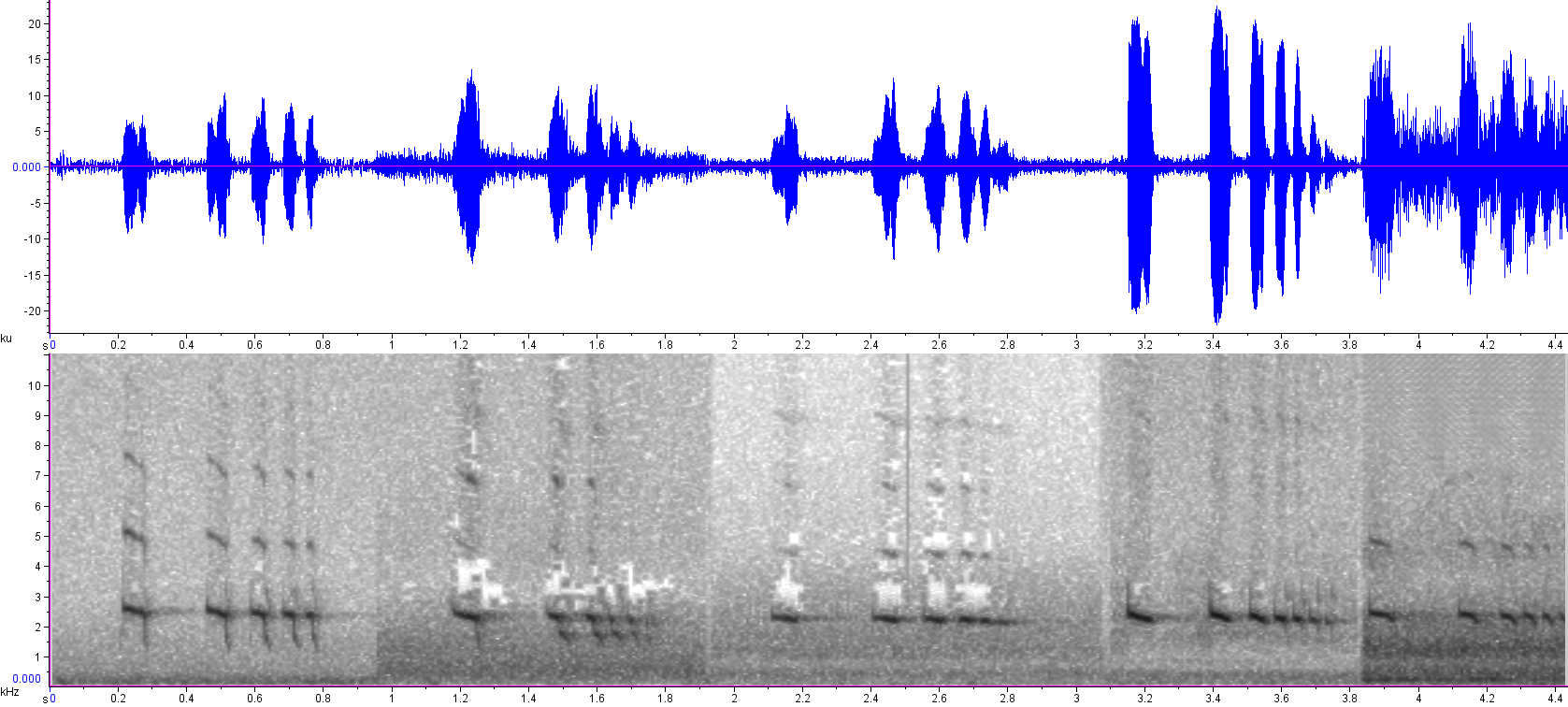 Fig. S1. Sonograms of samples of five stimuli used for Rufous Antpitta Grallaria rufula playback treatments. Spectrograms were made in Raven Pro using a Hann window, with 75% overlap on the time grid and 25.1 Hz on the frequency grid.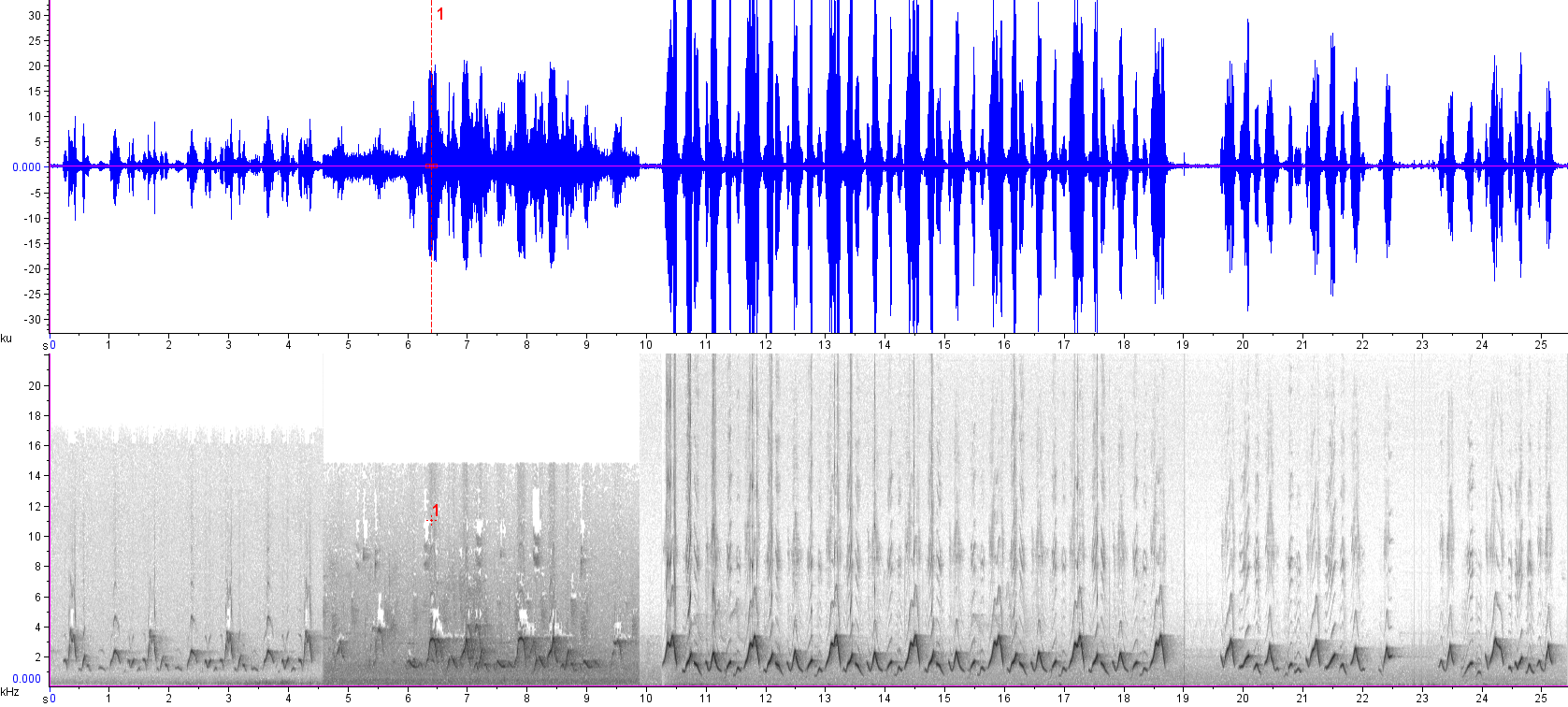 Fig S2. Sonograms of samples of five stimuli used for Plain-tailed Wren Thryothorus euophrys playback treatments. Spectrograms were made in Raven Pro using a Hann window, with 75% overlap on the time grid and 25.1 Hz on the frequency grid.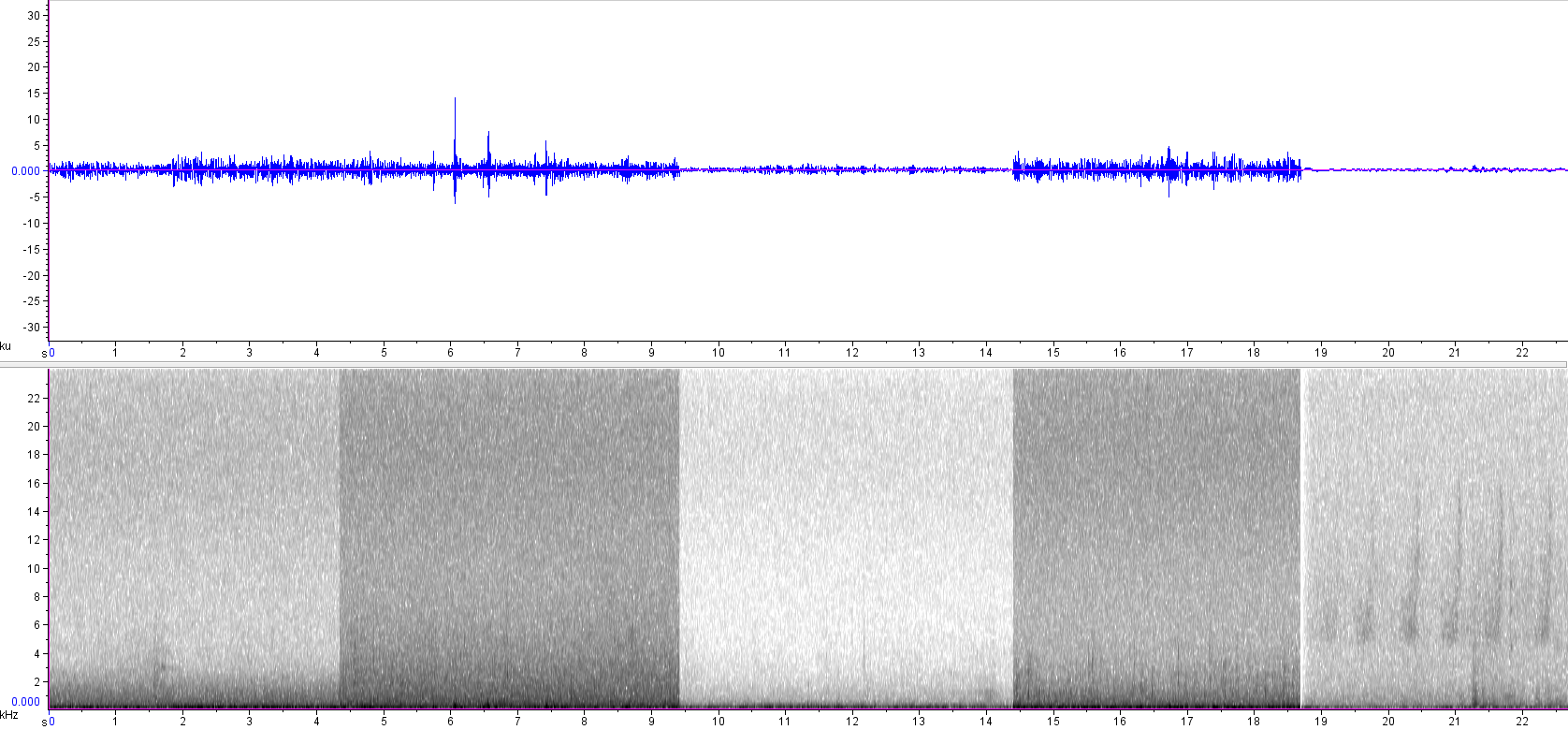 Fig. S3. Sonograms of samples of five background noise recordings that were broadcast in the single bout experiments. Spectrograms were made in Raven Pro.StimulusLow frequency (Hz)High frequency (Hz)Peak frequency (Hz)Delta Time (s)Center frequency (Hz)Delta frequency (Hz)Wren 1920.4 ± 64.63696.9 ± 179.92153.4 ± 344.51.3 ± 0.12124.6 ± 215.62776.6 ± 118Wren 2983.1 ± 163.43770.7 ± 241.62153.3 ± 719.11.3 ± 0.51880.6 ± 285.32787.7 ± 296.5Wren 3621.3 ± 37.93664.3 ± 184.32062.5 ± 233.51.3 ± 0.22062.5 ± 51.33043 ± 150.3Wren 4630.8 ± 66.63466.2 ± 29.11945.3 ± 150.51.4 ± 0.32078.1 ± 24.22835.4 ± 87.4Wren 5573.2 ± 32.63584 ± 38.31859.4 ± 105.51.4 ± 0.22070.3 ± 80.73010.7 ± 46.8Antpitta 11020.7 ± 51.53067.2 ± 145.32483.5 ± 58.80.6 ± 02418.9 ± 32.42046.4 ± 151.1Antpitta 21148 ± 63.53018.8 ± 77.42275.4 ± 32.40.6 ± 02239.5 ± 27.21870.7 ± 101.3Antpitta 31946 ± 11.82503.1 ± 27.92153.3 ± 00.7 ± 02196.4 ± 0557.1 ± 28.9Antpitta 41824.1 ± 11.43192.4 ± 239.82325.6 ± 27.30.6 ± 02282.5 ± 01368.3 ± 235.1Antpitta 51934.2 ± 35.52690.5 ± 87.42347.2 ± 23.60.6 ± 02325.6 ± 0756.3 ± 101.3ModelΔ AICcwik% DEall vocalisationsgroup0a0.999349.9null14.00.00120short songsgroup00.980335.3null7.80.02020long songsgroup00.708316.7null1.80.29220trillsnull00.71020group1.80.29033.4ModelΔAICcwik% DEall vocalisationsnull0a0.72420group1.90.27630.7non-duet vocalisationsnon-duet vocalisationsnull00.74320group2.10.25730.3duetsgroup0137.4null1.4020double contact callsdouble contact callsnull00.67820group1.50.32231.6chattersnull00.66920group1.40.33131.8melody songsnull00.72320group1.90.27730.7